Муниципальное казенное учреждение «Управление образования»Муниципальное бюджетное учреждениедополнительного образования «Центр развития творчества»Город Рубцовск, пер. Алейский, 25Телефон 4-21-82; 4 -39-84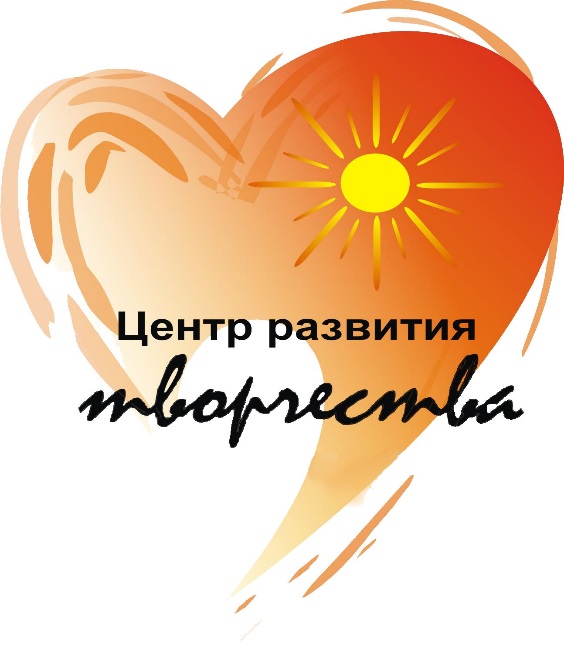 Система развития кадрового потенциалаМБУ ДО «Центр развития творчества»                                                   Автор  - составитель:Панченко Наталья Александровна                                                            зав. методическим отделомг. РубцовскСОДЕРЖАНИЕАктуальность В настоящее время система дополнительного образования детей проходит стадию интенсивного развития образовательных ценностей и норм, критического отбора педагогических технологий, наиболее адекватных развитию личности обучающегося, его познавательным интересам и мировоззренческой позиции. Важную роль в этих процессах играет  повышение  квалификации педагогов этой уникальной образовательной сферы, чему в немалой степени способствует развитие методической работы.Центр развития творчества – учреждение дополнительного образования, которое отличает постоянное стремление к развитию. Быть конкурентоспособными в любых ситуациях, «идти в ногу со временем» - это своеобразный девиз, необходимый в современных условиях для качественной работы.Методическая деятельность МБУ ДО «Центр развития творчества» - единство взаимосвязанных структурных и функциональных элементов, характеризующихся системностью содержания работы, чередованием теоретических и практических организационных форм деятельности, обеспечивающих алгоритм формирования и развития методической культуры педагога как высший показатель профессиональной готовности (компетентности) педагога.В условиях обновления содержания образования возросла потребность в педагоге, способном модернизировать содержание своей деятельности посредством критического, творческого ее освоения и применения достижений науки и передового педагогического опыта. В связи с этим изменяются и функции методического сопровождения, обеспечивающего деятельность педагога.      Актуальность проблемы обновления образования объясняется стремительным распространением различных инноваций, в том числе новых педагогических технологий, с одной стороны, и недостаточным владением ими  педагогами, с другой. Использование же в педагогической деятельности различных образовательных технологий позволяет педагогам и другим специалистам повысить мотивацию обучающихся, профессионально – практическую направленность занятий, а, следовательно, добиваться более гарантированных запланированных результатов в своей профессиональной педагогической деятельности.     Обновление образования  сегодня требует от педагогов знания тенденций инновационных изменений в системе современного образования, отличий традиционной, развивающей и личностно-ориентированной систем обучения; понимания сущности педагогической технологии; знания интерактивных форм и методов обучения, критериев технологичности; владения технологиями целеполагания, проектирования, диагностирования, проектирования оптимальной авторской методической системы, развитых дидактических, рефлексивных, проектировочных, диагностических умений; умения анализировать и оценивать свой индивидуальный стиль, а также особенности и эффективность применяемых педагогических технологий и собственной педагогической деятельности в целом.      Достижение нового качества образования невозможно без повышения уровня профессиональной компетенции педагогов. В связи с этим надо сформулировать такие требования к уровню квалификации педагога, которые будут обусловлены не традициями, а происходящими, проектируемыми и прогнозируемыми изменении в системе образования. Только переориентация  образовательного процесса (педагога) на работу в логике компетентностного подхода, приобретение педагогом новых компетентностей позволит Центру обеспечить новое качество образования, а его обучающимся – достигнуть новых образовательных результатов. Очевидно, что  именно эти задачи определяют и новую модель повышения квалификации педагогов  Центра.Целевой компонентЦель: Обеспечение роста профессиональной компетентности педагогов как условие реализации целей развития личности ребенка в современных условиях, совершенствование учебно-воспитательного процесса и необходимость освоения современных методов решения профессиональных задач.Задачи: обеспечение образовательного учреждения высококвалифицированными педагогическими кадрами;подготовка педагогических работников к работе в условиях модернизации образования, обновления его структуры и содержания;развитие мотивации и создание условий для проведения экспериментальной  деятельности  и научно – исследовательской работы, формирование методической компетенции педагога;повышение уровня личностно – профессиональной готовности педагогов к использованию инновационных технологий в обучении;использование нетрадиционных форм непрерывного образования педагогов (дистанционное обучение, интернет – форумы.                                                        Содержание    	 Новый взгляд на цели, ценности образования взрослых, усиление вариативности его содержания привели к поиску и становлению новых форм организации образовательной деятельности.     	 Система повышения квалификации сформировалась на основе анализа кадровой ситуации в Центре в соответствии с перспективными планами повышения квалификации педагогов.                                                                                                                       Обучение педагогов Центра представляет собой непрерывную систему повышения квалификации:самообразование;повышение квалификации на базе Центра;городские программы по повышению квалификации;краевые курсы повышения квалификации (АКИПКРО, АГПА, АКДТДиМ и.т. д.);российские программы дистанционного обучения.    В основе каждого уровня лежат принципы актуальности, вариативности,  индивидуализации, готовности, системности, постепенности, компетентностный подход.       Содержание методической работы определяется особенностями образовательной ситуации, в которой разворачивается профессиональная деятельность, и уровнем квалификации педагогов, как осуществляющих образовательный процесс, так и сопровождающих их.         Методическая работа в учреждении направлена на разработку и внедрение нового содержания образования, на совершенствование деятельности педагога, повышение его профессиональной компетентности и включает в себя:развитие мотивационной сферы личности педагогическими средствами;программно-методическое обеспечение стратегических направлений деятельности учреждения;внедрение в практику деятельности эффективных инновационных моделей  образовательной практики, технологий воспитания и социализации, направленных на формирование таких универсальных компетенций как мышление, рефлексия, способы самоорганизации, коммуникабельность, мобильность;выявление тенденций определения качества образования и факторов, влияющих на этот процесс.    Методическая деятельность – это те способы, приемы, с помощью которых педагоги получают, систематизируют, распространяют методические знания. К числу основных видов методической деятельности относятся:разработка методики;создание методической продукции (методических рекомендаций, пособий и др.);изучение, обобщение и описание педагогического опыта;методическое консультирование;методическая помощь (опережающее либо оперативное реагирование методической службы на запросы, потребности, затруднения педагога, содействие решению возникших проблем);методическая коррекция.    Процесс получения методических знаний, их систематизация, распространение и повышение профессионального мастерства педагогов осуществляется через такие формы как:проблемно-творческая группа;постоянно действующий методический семинар (ПДС);педагогический совет;мастер-класс;методический совет;«портфолио педагога»;школа профессионального мастерства;смотры, конкурсы документации педагогов;конкурс профессионального мастерства;дискуссионные клубы;курсы повышения квалификации;аттестация педагогов;педагогические студии;открытые занятия;обмен опытом;самоанализ;разработка индивидуальных планов саморазвития;выпуск методической продукции;тренинги;участие педагогов в выставках, конкурсах, грантах;интегрированные занятия;индивидуальная работа;совещание при директоре;городские методические объединения;методические консультации;творческие лаборатории;фестиваль педагогического творчества.    При отборе форм обучения предпочтение отдается тем, которые направлены на активное вовлечение педагогов в этот процесс. Метод интерактивного обучения становится ведущим.      При проведении традиционных еженедельных методических дней методическая служба ориентируется на формирование креативного и проектного мышления педагогов, совершенствование профессиональной компетентности и аналитических способностей, умение работать в команде.   Таким образом, основными источниками деятельности методического отдела являются наука, практический опыт и творчество педагогов.     Методические объединения помогают педагогам различных направлений деятельности развивать профессиональные компетенции, совершенствовать себя, анализировать деятельность, реализовывать творческие идеи.     Творческие группы Центра объединяют педагогов, занимающихся разработкой какой-либо психолого-педагогической, воспитательной или управленческой проблемой практико-ориентированного характера. Участники группы анализируют фактическое состояние педагогического процесса в аспекте данной проблемы, проектируют процесс совершенствования и реализации труда, проводят экспериментальную апробацию проектов, анализируют эффективность их внедрения, разрабатывают методические рекомендации на основе результатов полученных в группе, представляют свои исследования для обсуждения педагогической общественности. Творческие группы создаются из наиболее опытных, творческих педагогов, имеющих склонность к исследовательской работе и проявивших интерес к конкретной проблеме.        Для обеспечения современного качества и эффективности развития системы дополнительного образования в Центре созданы и функционируют профессионально-педагогические объединения – интегрированные службы (информационно – аналитическая служба, проектная, психолого-педагогическая, служба образовательного маркетинга) в составе инициативных и творческих педагогов разных направлений, объединенных одной идеей.       Существенную новизну в систему повышения квалификации вносит дистанционное сопровождение деятельности педагога. Преимущество данной формы обучения состоит в том, что педагог может обучаться в удобное для него время без отрыва от производства, выбрать тематику наиболее актуальную для его специфики деятельности, где  осуществляется  своевременная обратная связь, совершенствуются  информационно – коммуникативные компетенции.     Инновационные формы, методы, технологии обучения:индивидуальный образовательный маршрут;видео - конференции;технология модерации;экспертная оценка и решение ситуационных задач;информационно – коммуникативные технологии;презентация идеи (позиции);работа с кейсом;вебинар (онлайн – семинар);интернет – форум;коучинг;упражнение по баскет – методу;авторский курс;инновационное проектирование.    Организация системы повышения квалификации  как непрерывного образования педагогов предполагает соблюдения следующих условий:нормативно – регламентирующих, создающих правовые основы для осуществления инновационной деятельности;перспективно – целевых, обеспечивающих направленность инновационной деятельности педагога в соответствии с объективно возникающими противоречиями и потребностями образовательного учреждения;потребностно – стимулирующих, обеспечивающих благоприятную материальную  и психологическую обстановку для осуществления инновационной деятельности;коммуникативно – информационных, обеспечивающих грамотность и безопасность субъектов инновации и создающих образовательную и координационную основу инновационной деятельности. Создание модели личности педагога     Становление педагога в личностном и профессиональном «портрете» связано с формированием профессиональной позиции, ключевых педагогических компетенций.    Основные пути профессионально-личностных достижений педагога  в научно-методической работе:1) формирование индивидуального банка освоенных и применяемых методических приемов и педагогических технологий;2) продуцирование индивидуальных форм образовательной поддержки во взаимодействие с обучающимися;3) системная самообразовательная работа через личностную целостность, рефлексивное прогнозирование, креативность, творчество. В профессиограмме педагогов Центра следующие составляющие:     Модель педагога Центра - творческая профессионально компетентная личность, осознающая смысл и цели образовательной деятельности, умеющая составлять целостную образовательную программу, наделённая способностью видеть индивидуальные качества воспитанников, способная к личностному творческому росту.    Конкурентоспособный педагог в условиях реализации программы, направленной на повышение качества образования,  должен обладать такими качествами, как педагогическая компетентность, мотивированность, педагогические способности, педагогическая направленность, педагогический оптимизм, вера в собственные силы.      В совершенстве каждый  педагог должен обладать профессиональными потребностями в образовании, направленными на развитие творческой личности:профессиональные знания, овладение способами научного творчества, педагогического исследования, диагностической деятельности и эксперимента; собственная концепция профессионального и личностного саморазвития; способность к непрерывному образованию: вариативность в образовании;профессиональная ориентация на реализацию актуальных и перспективных, ожидаемых    и прогнозируемых образовательных потребностей;педагогическое мышление и рефлексия;педагогическое целеполагание;психолого-педагогическая культура.        Деятельность педагога заключается в непрерывном процессе обновления содержания образования, направленном  на повышение качества образования.        Личные качества педагога должны постоянно совершенствоваться и обладать следующими качествами: мотивация к педагогической деятельности;социальный оптимизм;позитивная «Я – концепция»;ценностные ориентации, ценностное самоопределение педагога;адекватная самооценка;эмоциональная устойчивость.        Поддержка, стимулирование и повышение статуса педагогических работников:обеспечение нормативной, правовой системы стимулирующего характера педагогическим работникам;аттестация педагогических кадров на квалификационные категории, представление и награждение лучших работников образования государственными, муниципальными и отраслевыми наградами и знаками отличия; прохождение повышения квалификации педагогическим работником не менее чем один раз в пять лет.Подготовка педагогических кадров, развитие профессиональной культуры и компетенции работников Центра:составление перспективного плана - прогноза потребности в педагогических кадрах и формирование на его основе заказа на подготовку педагогических кадров;организация постоянного мониторинга состояния кадрового обеспечения;расширение образовательного пространства и создание за счет этого необходимых условий для включения педагогов Центра в образовательное пространство города, округа, края и т. д.;интенсификация подготовки специалистов с высшим педагогическим образованием, специалистов с высшей, первой  категориями.Совершенствование системы переподготовки и повышения квалификации педагогических кадров:организация научно-методического сопровождения развития кадрового потенциала;развитие системы информационно-методической поддержки повышения квалификации, переподготовки педагогических кадров;совершенствование форм методического сопровождения, адаптации и становления молодых специалистов:  обязательные курсы повышения квалификации, консультации методистов и опытных педагогов;развитие конкурсного движения педагогов.Обновление структуры и содержания методической деятельности с учетом основных направлений модернизации системы образования:интеграция достижений педагогической науки и образовательной практики в целях совершенствования учебно-воспитательного процесса и повышения профессиональной компетентности педагогов;практико-ориентированная подготовка педагогических работников к инновационным преобразованиям;содействие росту педагогического потенциала и творчества, поддержка конкурсного движения педагогов;совершенствование форм методической работы с педагогическим коллективом;распространение передового педагогического опыта и инновационной практики;освоение современных педагогических и воспитательных технологий (информационно-коммуникационных, исследовательских, проектных и т. д.);овладение основами научного анализа собственного педагогического труда педагогами, администрацией.                Прогнозируемые  результатысоздать условия для формирования новых образовательных потребностей педагогов, побуждающих к работе над достижением высокого уровня своей компетентности, стремлению к постоянному саморазвитию и самосовершенствованию, расширению кругозора, формированию общей, профессиональной и методологической культуры;достичь высокого уровня готовности педагогов к инновационной деятельности (не менее 80%);усовершенствовать процесс повышения квалификации педагогов  через использование персонифицированных программ профессионального развития педагога;повысить участие педагогов в грантовых конкурсах различных уровней;достичь высокой удовлетворенности потребителей качеством оказываемых образовательных услуг (не менее 85-90%);создать конкурентоспособное  образовательное учреждение высокой педагогической культуры;обобщить и распространить опыт работы по данному направлению среди образовательных учреждений города.Возможные негативные результаты:текучесть кадров;непринятие частью коллектива цели, задач, путей их достижения;психологическая неготовность части коллектива к работе в режиме инновационного подхода к  повышению квалификации.Пути компенсации негативных результатов:организация неформального общения;поддержка первых успехов, «подвижек»;собеседование, определение личностной перспективы роста;создание условий для развития мотивационно - целевой компетенции педагогов.Эффективность системы развития кадрового потенциала                                                              Литература1.Федеральный закон «Об образовании в Российской Федерации» от 29 декабря 2012 г. № 273-ФЗ.2.Диагностика успешности учителя: сб. методических материалов для руководителей школ (сост. Т.В. Морозова). – М.: Педагогический поиск, 1999. 3. Долженко Ю.А. Проблемы формирования «успешного педагога» в системе постдипломного образования. – Барнаул. 2009.4.Евладова Е.Б. Образование основное  и дополнительное: проблема взаимосвязи/Внешкольник. – М., 2010.5. Жуковский И.В., Жуковская А.И. Партнерство в образовании/ Внешкольник. – М., 2011.6. Климов Е.А. Психология профессионального самоопределения. Ростов-на-Дону, 2012.7. Кузнецова Н.А., Яковлев Д.Е. управление методической работой в учреждениях дополнительного образования детей: пособие для руководителей и педагогов/ Под общ. ред. Н.К. Беспятовой. – М.: Айрис-Пресс, 2009.8. Кулькевич С.В. Педагогика личности: от концепции до технологии. Р-н-Д, 2007.9. Лизинский В.М. Приемы и формы в учебной деятельности. М.: Центр «Педагогический поиск», 2010.10. Лазарев В.С., Поташник М.М Управление развитием школы. – М., Новая школа, 2001.11. Мозгарев Л.В. Структура качества повышения квалификации работников образования. – Педагогика. - №10.-2004.12. Маркова Т.Н. Психология профессионализма. М., 2011.13. Маскин В.В., Меркулова Т.К., Петренко А.А. Слагаемые успешной управленческой деятельности руководителя образовательного учреждения. – Рязань, 2009. 14. Михайлова Н.А. Современные научно-методические подходы к выявлению и оценке результативности образовательной деятельности/ Дополнительное образование, №7, 2008.15. Никитина И.В. Инновационные педагогические технологии и организации учебно-воспитательного и методического процессов. – Волгоград, 2007.16. От внешкольной работы – к дополнительному образованию детей: Сборник нормативных и методических материалов для дополнительного образования детей. – М., ВЛАДОС, 2010.17. Фомин А.А. Соблюдение педагогических требований как фактор, повышающий профессиональную компетентность современного педагога. – М., 2011.18. Фришман И.И. Методика работы педагога дополнительного образования: учебное пособие для студентов высших педагогических заведений. – М.: Издательский центр «Академия», 2011.1.Актуальность                                                                3 2. Целевой компонент                                                                 53. Содержание                                                                 64. Прогнозируемые результаты                                                               145. Эффективность системы развития кадрового потенциала                                                               156. Литература                                                               18Функции (профессиональные действия педагога)Результатытруда педагогаПрофессионально важные качествапедагогаИндивидуально-личностныехарактеристики педагогаОбразовательная	достижение высоких результатов в обучении, соответствующих современным требованиям и критериям качества образования	непосредственный организатор учебно-воспитательного процесса	компетентность, ответственность, коммуникабель-ностьцелеустремлен-ность, открытость, мотивированность, восприимчивостьВоспитательная	успешная социализация личности обучающихся	внимательный наставник и помощник в развитии позитивной активности личностипсихологическая близость к учащимся, способность к нестандартным действиямРазвивающая	формирование конкурентоспособной личности	субъект формирования культуры и жизненных стратегий личности ребенка	способность к рефлексивной деятельности, устойчивая направленность на самореализациюПараметрыОценочные  показателиКачество условий, в которых функционирует  система повышения квалификации педагоговнормативно – правовое обеспечениеморально – психологические условиясанитарно – гигиенические условияКачество параметров системы повышения квалификацииКачество субъектов системы повышения квалификации (члены администрации, методическая служба, педагоги)Для членов администрации:владение умениями анализа ситуации, целеполагания, моделирования, планирования, организации, контроля и другими управленческими умениями.Для методической службы:способность формировать информационный запас;возможность и стремление привести свой профессиональный опыт в содержание обучения;владение методами диагностирования профессиональных затруднений педагогов и умение обучать их методам самодиагностики;умение организовать процесс повышения квалификации, создать условия для каждого педагога с целью преодоления своих проблемных вопросов;умение владеть набором методик, средств и технологий обучения педагогов (андрагогика).Для педагогов:сформированность (несформированность) комплекса мотивов  профессионального развития;совпадение (несовпадение) профессиональных запросов и потребностей;адекватная (неадекватная) самооценка;уровень знаний педагогики, психологии, методики;профессиональная компетентность;наличие (отсутствие) профессиональной позиции.Качество содержания системы повышения квалификацииПсихолого – педагогический блок, который ориентирует педагогов на приобретение базовых теоретических знаний об инновационных процессах в российской и мировой педагогике и психологии, о сущности профессионально – творческого саморазвития, о механизмах и компонентах развития индивидуального стиля педагога.Блок информационной культуры педагога включает в себя информационную компетентность педагога и  использование информационных технологий в процессе обучения и воспитания. Интеграция педагогической науки и  практики влечет за собой качественные изменения образовательного пространства, появляется новый спектр инструментов и средств совместной деятельности педагогов и обучающихся.Блок обновления знаний и умений в определенной отрасли науки и практики в соответствии с задачами модернизации образования, формой повышения квалификации педагогов в предметном аспекте, после знакомства с достижениями науки и практики в конкретной сфере, с новаторскими методиками обучения, может быть, особый вид консультирования  и руководства деятельностью педагогов в процессе обученияКачество процессов, протекающих в системе повышения квалификации педагоговКачество процессов оценивается в двух плоскостях: обеспечение функционирования (стабильность) и обеспечение развития (динамики) системы повышения квалификацииКачество организации повышения квалификации педагоговКачество организации системы повышения квалификации оценивается по уровню обеспечения непрерывности профессионального развития и ее личностной ориентированностиКачество форм и средств повышения квалификации педагоговНепрерывность повышения квалификации требует создания организационных условий, при которых происходит формирование и развитие личности педагога, его профессиональный рост. Для организации непрерывности образования используются разнообразные формы и средства, такие, которые бы отвечали требованиям модернизации российского образования до 2020г.  Качество результатов повышения квалификации педагоговВажный показатель результативности системы повышения квалификации – темпы профессионального развития. Чем быстрее педагог становится высокопрофессиональным специалистом, мастером своего дела, тем выше качество результатов системы повышения квалификации педагогического персонала образовательного учреждения